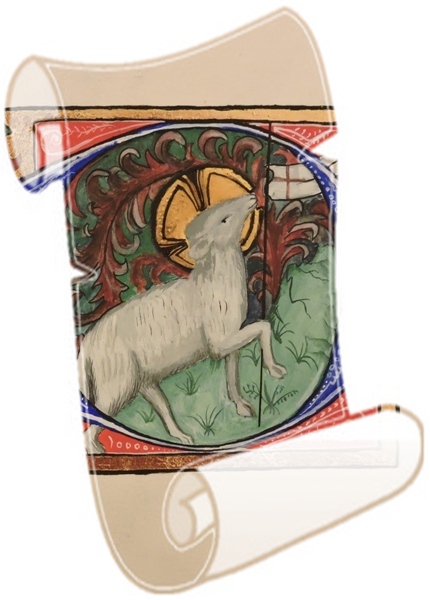 Medytacja nad Agnus Dei, W. Kilara( Z Missa pro pace)IBaranku, słyszysz?Słyszysz wołanie?Jęk? Pieśń? Błaganie?Słyszysz udrękę ludzi Od krańca ziemi do krańca?W tysiącach głosów bez słów drży prośbabyś zgładził grzech świataogromny(obecny we mnie)Byś gładził grzechGdy wołam: Miserere!Agnus Dei, dona nobis pace!IIUjrzałam BarankaJakby zabitegoZ sercem przeszytymBłaganiemI ujrzałam wielki tłumŚpiewał w wielogłosieLecz łączyło ich Najczulsze z imion Boga:BaranekIch śpiew podnosił sięOpadałTętnił biciem sercAż ustał lamentOstatnie słowo należy do BogaGdy nadejdzie kresBrzmieć będzie tylko:Agnus DeiIIIDuch przyczynia się za świętymiw błaganiu niewymownymWokaliza zbiera Wszystko co można nazwaćI to co się w słowach nie zmieściWzbiera i odpływaJak fale oceanuUfności ludzkiego sercaMiotanego życiemGrzechemOdrzuceniemWzbiera wbrew wszystkiemuCichnie w końcuBaranek odpowiedział OfiarąI uciszył jękOtarł każdą łzęNiebo otwarte s. Agnieszka Kot